РЕПУБЛИКА БЪЛГАРИЯ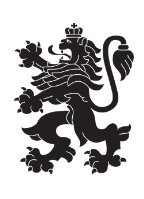 Министерство на земеделиетоОбластна дирекция „Земеделие“ гр.ПазарджикКомисия  по чл.17, ал.1, т.1 от ЗОЗЗ		  Препис - извлечениеПротокол № ПО-10-11От 22.12.2022 год.Р Е  Ш Е Н И Е :№ ПО-10-11от 22 декември 2022 годинаЗА:      Промяна предназначение на земеделските земи за неземеделски нужди и      утвърждаване на площадки и трасета за проектиранеКОМИСИЯТА по чл.17, ал. 1, т.1 от ЗОЗЗРЕШИ:I. На основание чл.22, ал.1 от Закона за опазване на земеделските земи и чл.32, ал.1 от Правилника за прилагане на Закона за опазване на земеделските земи утвърждава площадка за проектиране на обекти, както следва:1. Утвърждава площадка за проектиране на обект: „Индивидуално вилно строителство – изграждане на четири вилни сгради и път”, с която се засягат  около 2 434 кв. м. земеделска земя, СЕДМА категория, неполивна, собственост на Ц.Б.М. в землището на гр. Батак, имот с идентификатор 02837.11.321, местност “Правия път”,  община Батак, област Пазарджик при граници посочени в приложената скица.Решението може да бъде обжалвано при условията и по реда на Административнопроцесуалния кодекс.2. Утвърждава площадка за проектиране на обект “Рекреационни дейности - Индивиуално вилно застрояване /изграждане на четири броя вилни сгради/“, с която се засягат  около 3 000 кв. м. земеделска земя,  ОСМА категория, неполивна, собственост на Н. Й.И. в землището на гр. Батак, имот с идентификатор 02837.6.868 с НТП –ливада, местност “Куилето”,  община Батак, област Пазарджик при граници посочени в приложената скица и ПУП-ПРЗ.Решението може да бъде обжалвано при условията и по реда на Административнопроцесуалния кодекс.II. На основание чл.24, ал.2 от Закона за опазване на земеделските земи и чл.41, ал.1 от Правилника за прилагане на Закона за опазване на земеделските земи, променя предназначението на земеделска земя, собственост на физически и юридически лица, за нуждите на собствениците, както следва:3. Променя предназначението на  3 000 кв. м. земеделска земя,  ОСМА категория, неполивна, собственост на Н.Й.И. за изграждане на обект “Рекреационни дейности - Индивиуално вилно застрояване /изграждане на четири броя вилни сгради/“,  в землището на гр. Батак, имот с идентификатор 02837.6.868 с НТП - ливада, местност „Куилето”, община Батак, област Пазарджик при граници посочени в приложената скица и влязъл в сила ПУП-ПРЗ.Собственикът на земята да  заплати на основание чл.30, ал.1 от ЗОЗЗ такса по чл.6, т.7 на тарифата в размер на 2 025 лв.Решението може да бъде обжалвано при условията и по реда на Административнопроцесуалния кодекс.При отмяна на решението за промяна предназначението на земята, както и в случаите  по чл.24, ал.5, т.2 и 3 от ЗОЗЗ, заплатената такса по чл.30 не се възстановява.При промяна на инвестиционното намерение относно функционалното предназначение на обекта, на основание чл. 67а, ал. 4 от ППЗОЗЗ се провежда процедурата по глава пета от ППЗОЗЗ.III. На основание чл.24, ал.2 от Закона за опазване на земеделските земи и чл.41, ал.1 от Правилника за прилагане на Закона за опазване на земеделските земи, във връзка чл.17а, ал.3 от ЗОЗЗ променя предназначението на земеделска земя, собственост на физически и юридически лица, за нуждите на собствениците, както следва:4. Променя предназначението на  899 кв. м. земеделска земя, ОСМА категория, неполивна, собственост на А.Г.Н. за изграждане на обект: „Жилищно строителство и път /изграждане на жилищна сграда/” в землището на гр. Велинград,  поземлен имот с идентификатор 10450.150.62,  с НТП - „ливада“, местност „Вельовица”, община Велинград, област Пазарджик при  граници посочени в приложената скица и влязъл в сила ПУП-ПРЗ.Собственикът на земята да заплати на основание чл.30, ал.1 от ЗОЗЗ такса по чл.6, т.7  на тарифата в размер на 584,35 лв.Решението може да бъде обжалвано при условията и по реда на Административнопроцесуалния кодекс.При отмяна на решението за промяна предназначението на земята, както и в случаите  по чл.24, ал.5, т.2 и 3 от ЗОЗЗ, заплатената такса по чл.30 не се възстановява.При промяна на инвестиционното намерение относно функционалното предназначение на обекта, на основание чл. 67а, ал. 4 от ППЗОЗЗ се провежда процедурата по глава пета от ППЗОЗЗ.5. Променя предназначението на  1 347 кв. м. земеделска земя, СЕДМА категория, неполивна, собственост на Е.А.Р. за изграждане на обект „Гараж, ремонтна работилница и офис” в землището на гр. Ракитово, имот с идентификатор 62004.8.65, /номер по предходен план 108003/,  с НТП - „НИВА“, местност „Славовица”, община Ракитово, област Пазарджик при  граници посочени в приложената скица и влязъл в сила ПУП-ПРЗ.Собственикът на земята да заплати на основание чл.30, ал.1 от ЗОЗЗ такса по чл.6, т.7, т.1 и т.4 на тарифата в размер на 1272,92 лв.Решението може да бъде обжалвано при условията и по реда на Административнопроцесуалния кодекс.При отмяна на решението за промяна предназначението на земята, както и в случаите  по чл.24, ал.5, т.2 и 3 от ЗОЗЗ, заплатената такса по чл.30 не се възстановява.При промяна на инвестиционното намерение относно функционалното предназначение на обекта, на основание чл. 67а, ал. 4 от ППЗОЗЗ се провежда процедурата по глава пета от ППЗОЗЗ.IV . На основание § 30, ал. 2 от Преходните и заключителни разпоредби към Закона за изменение и допълнение на Закона за посевния и посадъчния материал:6. Потвърждава Решение № К-8/31.10.2008 год., точка 102, на Комисията по чл.17, ал.1, т.1 от ЗОЗЗ към ОД „Земеделие“ гр. Пазарджик, със следното съдържание:„Променя предназначението на 7 447 кв. м. земеделска земя от девета категория, неполивна, собственост на В.В.Н. за изграждане на обект „Хотел, спа център, търговия и услуги” в землището на гр. Велинград, местност “Дълбоки дол”, имот № 145049, община Велинград, област Пазарджик, при граници, посочени в приложената скица и влязъл в сила ПУП.Собственикът на земята да заплати на основание чл. 30 от ЗОЗЗ такса по чл. 6, т. 7 на тарифата в размер на 2 792,63 лв.Забележка: Ако се предвижда полагане на трайна настилка на полския път, осигуряващ достъп до имота, следва да се проведе процедура за промяна предназначение по общия ред.“Земеделската земя с площ от 7 447 кв.м., предмет на настоящото решение е в границите на поземлен  имот с идентификатор 10450.145.49 по КККР на гр. Велинград, одобрена със заповед № РД-18-1214/06.06.2018 год. на изпълнителен доректор на АГКК, собственост на А.Х.Д.Заинтересованото лице да заплати  на основание чл. 30, ал. 1 от ЗОЗЗ, такса по чл.6, т.7 и т.1, във връзка с чл.5, ал.2, т.3 на Тарифата в размер на 4468,20 лева, представляваща разликата между внесената такса в размер на 2792,63 лева, посочена в Решение № К-8/31.10.2008 год., точка 102 на Комисията по чл.17, ал.1, т.1 от ЗОЗЗ и определената такса по действащата към момента на внасяне на предложението тарифа в размер на 7260,83 лв.Решението може да бъде обжалвано при условията и по реда на Административнопроцесуалния кодекс.При отмяна на решението за промяна предназначението на земята, както и в случаите  по чл.24, ал.5, т.2 и 3 от ЗОЗЗ, заплатената такса по чл.30 не се възстановява.При промяна на инвестиционното намерение относно функционалното предназначение на обекта, на основание чл. 67а, ал. 4 от ППЗОЗЗ се провежда процедурата по глава пета от ППЗОЗЗ.7. Потвърждава Решение № К-6/25.06.2008год., точка  107, на Комисията по чл.17, ал.1, т.1 от ЗОЗЗ към ОД „Земеделие“ гр. Пазарджик, със следното съдържание:„Променя предназначението на 1 200  кв м земеделска земя от седма категория, неполивна, собственост на И.Д.Л. за изграждане на обект ”Рекреационни дейности – вилна сграда” в землището на гр. Батак, имот № 910008, местност  “Голака”, област Пазарджик при граници посочени в приложената скица и влязъл в сила ПУП.Собственикът на земята да заплати на основание чл.30 от ЗОЗЗ такса по чл.6, т.7 на тарифата в размер на 588 лв.“Земеделската земя с площ от 1 098 кв.м., предмет на настоящото решение, е в границите на поземлен  имот с идентификатор 02837.9.588 по КККР на гр. Батак, одобрена със заповед № РД-18-10/12.04.2011 год. на изпълнителен директор на АГКК, собственост на Н.Г.Г.Заинтересованото лице да заплати  на основание чл. 30, ал. 1 от ЗОЗЗ, такса по чл.6, т.7, на Тарифата в размер на 449,61 лева, представляваща разликата между внесената такса в размер на 588 лева, посочена в Решение № К-6/25.06.2008 год., точка 107 на Комисията по чл.17, ал.1, т.1 от ЗОЗЗ и определената такса по действащата към момента на внасяне на предложението тарифа в размер на 1037,61 лв.Решението може да бъде обжалвано при условията и по реда на Административнопроцесуалния кодекс.При отмяна на решението за промяна предназначението на земята, както и в случаите  по чл.24, ал.5, т.2 и 3 от ЗОЗЗ, заплатената такса по чл.30 не се възстановява.При промяна на инвестиционното намерение относно функционалното предназначение на обекта, на основание чл. 67а, ал. 4 от ППЗОЗЗ се провежда процедурата по глава пета от ППЗОЗЗ.